																				выпуск № 19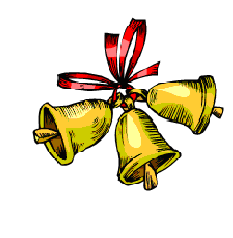                  (2018 – 2019 уч.год)- В КАЛЕЙДОСКОПЕ ШКОЛЬНЫХ ДЕЛ-            29 марта команда военно-спортивного клуба «Мы- россияне» приняла участие в зональном этапе областной военно-спортивной игры «Победа». В ней приняли участие  команды из девяти районов Воронежской области. На церемонии открытия главный военком Богучарского района поздравил юнармейцев с началом игры и пожелал отличных результатов, высоких достижений и победы. В первом конкурсе «Смотр строя» команды продемонстрировали умение правильно выполнять строевые команды, держать дистанцию, шагать в строю, также оценивался внешний вид ребят. Следующим этапом стал конкурс «Разборка-сборка АКМ», где тоже принимала участие вся команда. Судьи фиксировали время, в течение которого выполнялось задание. Также юнармейцы показали теоретические знания в тестах по медицинской подготовке, силовые навыки на этапе «Подтягивание», состязались в стрельбе. На линейке закрытия все команды получили почетные грамоты за победы и участие, поделились впечатлениями  о мероприятии.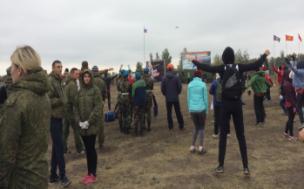 «Победа» - звонкое имя!            «Победа» - игра смельчаков!                Гордится делами своими,                   И – именами бойцов,                    Что вышли из этой «Победы»                    В Отчизны защитников строй,                     Чьим именем стоит гордиться,                         Ведь каждый – солдат и герой, –                                                                                                   Их славой, их честью и службой                                                                                                     Хранима планета добра,                                                                                                       И мир, и надежда, и дружба,                                                                                                      И – радуется детвора!Учредитель и издатель – Совет старшеклассников МБОУ Митрофановская СОШКуратор: Плохих Надежда ВикторовнаГлавный редактор: Кодацкая Елизавета,11 «А» классКорреспонденты: Головенко С., Мирошникова А., Сотников М., Гринева В.Фотокорреспонденты: Калюжная Ксения, Дьякова Ольга.Верстка и дизайн: Гостева Ю., Ракшина М.,Пойда А., Дьякова О., Зубкова С.Адрес редакции: МБОУ Митрофановская  СОШ, кабинет №207e-mail  mitrscho@yandex.ruЮные поэты МБОУ Митрофановской школы! Вы сможете размещать  свои стихотворения, удивительные рассказы, истории! Наша газета поможет раскрыть все ваши творческие способности,и продемонстрировать их всей школе!